UNIVERSITY OF PENNSYLVANIA        Spring Invitational Meet 2/17/2024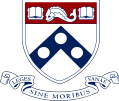 _________________________________________________________________________________ 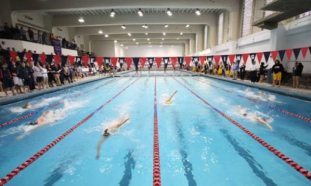 Location: 	3701 Walnut St. 		Sheerr PoolPottruck Fitness Center 		University of Pennsylvania 		Philadelphia, PA 19104Roster:Please email us at Pennclubswim@gmail.com  a list of ALL individuals who will be attending the meet, including athletes, coaches, and spectators so that we can send it to the university. Meet Contact:Internal Vice President: Ben Nachod (301)-518-0945		pennclubswim@gmail.com Venue: Bleachers are available on deck and will be pre-assigned the day of the meet. The competition pool will be set up in 6 lanes SCY. There will be a secondary 6 lane pool for warm-up/cool-down throughout the meet. Warm-ups: 12 PM - 12:50 PM Meet Start: 1 PMMeet Cost: $15 per swimmer - please make checks payable to “The Trustees of the University of Pennsylvania.” Events: (Odd = Women / Even = Men)Women’s 200 Yard Medley Relay Men’s 200 Yard Medley Relay Women’s 200 Yard FreestyleMen’s 200 Yard Freestyle Women’s 50 Yard Backstroke Men’s 50 Yard Backstroke Women’s 200 Yard IM Men’s 200 Yard IM Women’s 50 Yard Freestyle Men’s 50 Yard Freestyle Women’s 100 Yard Butterfly Men’s 100 Yard Butterfly Women’s 200 Yard Breastroke Men’s 200 Yard Breastroke Women’s 500 Yard Freestyle Men’s 500 Yard Freestyle BreakWomen’s 200 Yard Backstroke Men’s 200 Yard Backstroke Women’s 100 Yard Freestyle Men’s 100 Yard Freestyle Women’s 50 Yard Breastroke Men’s 50 Yard Breastroke Women’s 100 Yard IM Men’s 100 Yard IM Women’s 50 Yard Butterfly Men’s 50 Yard Butterfly Women’s 100 Yard Backstroke Men’s 100 Yard Backstroke Women’s 100 Yard Breastroke Men’s 100 Yard Breastroke Women’s 200 Yard Butterfly Men’s 200 Yard Butterfly Women’s 200 Yard Freestyle Relay Men’s 200 Yard Freestyle RelayEntries: All swimmers will be limited to 3 individual events, and each team to 3 relay entries per relay event. Meet entries are due by Saturday, February 10th, 2024 - please send to pennclubswimming@gmail.com with “PCS Home Meet (YOUR team name) Entries” in the subject line.Please send your team’s entries in Hy-Tek format. A free version of the team manager program can be downloaded at http://www.hy-tekltd.com/downloads.html  (choose the lite version)If you are unable to send them in Hy-Tek format please send them in a .doc word file. Please note that if you have more than 10 swimmers and submit entries in this format, there will be a $30 service fee. Please use the following format: NameGender Event # - Event - Seed Time Example:  Joe Swimfast Male 6 - 50 back - 29.38 20 - 100 free - 52.00 28 - 100 back - 58.37 Relays should be sent in the following format: Gender and Event School (with A, B, etc if more than one) - TimeExample:1 - Women’s 200 Medley Relay PCS A - 1:44.00PCS B - 1:51.00PCS C - 2:02.00Email all entries to the Penn Club Swim officers at (pennclubswimming@gmail.com)By Saturday, February 10th, 2024.